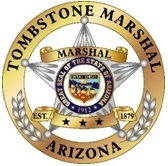 	Position announcement		TITLE:			Communications SpecialistDEPARTMENT: 	Tombstone Marshal’s OfficeJob DescriptionSummary:  Under general supervision, performs a variety of routine clerical, administrative and technical work receiving and dispatching routine and emergency information; keeps official records; and assists in the administration of the standard operating policies and procedures of the dispatch center.Essential Job Functions:  The list that follows is not intended as a comprehensive list; it is intended to provide a representative summary of the major duties and responsibilities. Applicant(s) may not be required to perform all duties listed, and may be required to perform additional, position-specific tasks.Monitors telephones and radio in the dispatch center; answers all incoming calls and ascertains nature of call; as well as gathers all necessary information to transmit or relay.Dispatchers police, fire and other response vehicles for emergency situations; broadcasts nature, location and time of incident; contacts all required personnel and other local concerns such as the Fire Department and Public Works; ensures the presence of reserve units by contacting personnel designated for call-back; relays information as required.Maintains a concise log of radio and telephone communications and location of personnel and equipment; maintains on-going contact with the responding personnel and keeps them informed of all pertinent incoming information.Maintains dispatch center work area and equipment in clean and working condition.Composes, types, and edits material requiring judgement as to content, accuracy, and completeness for the (CAD) Computer Aided Dispatch System.Inputs data to standard office and department forms, both manual and automated; makes simple postings to various reports; compiles and tabulates data.Assists members of the public on a walk-in basis.Maintains dispatch documents and records; prepares case reports.Assists in training new employees.Performs other related duties as assigned.Required Knowledge and Skills:Knowledge of emergency communications operations, procedures and equipment.Knowledge of Police Department policies and procedures.Knowledge of computers and electronic data processing equipment and applications.Knowledge of modern office practices and procedures.Knowledge of basic accounting and bookkeeping principles and practices.Skill in operation of radios, consoles and related dispatch tools and equipment.Job Description continued:  Communications SpecialistSkill in performing cashier duties accurately.Skill in meeting and dealing with the public and providing high quality customer service.Skill in communicating effectively both orally and in writing.Skill in establishing effective working relationships with co-workers, other agencies and the public.Skill in handling stressful situations.Education and Experience:High School diploma or GED, and one (1) year of general office experience including typing, filing, accounting or bookkeeping.State of Arizona driver’s license with a record of no suspensions or revocations.Must have a personal record with no felony convictions and no disqualifying criminal history.Must be a citizen of the United States.Must be certified in the Arizona Criminal Justice Information System (ACJIS) within six (6) months of employment.Physical Requirements:Frequently requires sitting, talking and hearing; occasionally requires walking.Occasionally requires lifting and/or moving up to 20 pounds; requires close vision and the ability to adjust focus.Work is performed in an office environment; noise level is usually quiet.Equipment and Tools Utilized:Computer-aided systems; personal computer including word processing software; copy machine; fax machine; telephone and radio.This is a fulltime position, expected to start around the first of the yearHours are Monday-Friday, 8am-4pmStarting pay is $12.56 / hour plus benefitsApplications can be downloaded from www.cityoftombstoneaz.govCompleted applications should be submitted in paper form to the Tombstone Marshal’s OfficeThis job announcement expires on Friday, December 10th. Oral boards will be the following week.